Canal Maps
Canal maps have a lot of symbols on them, but when you know what they all mean you can easily find where you are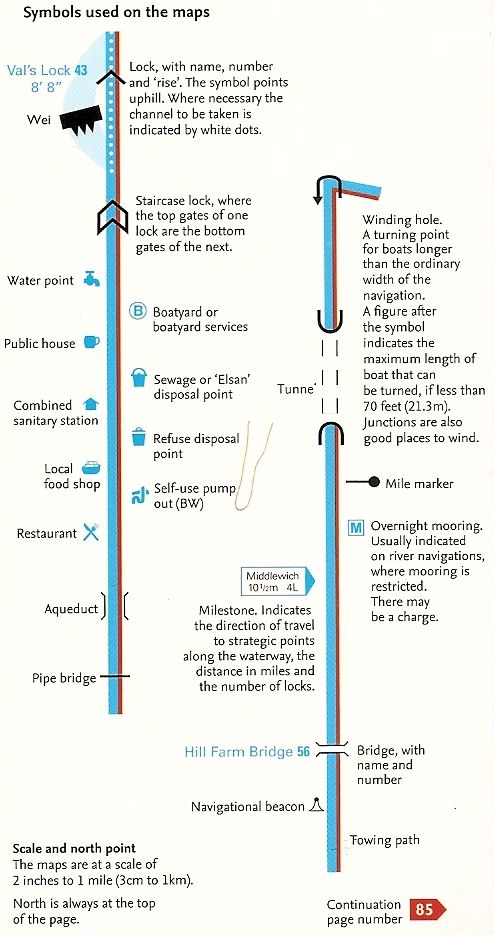 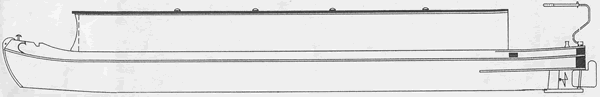 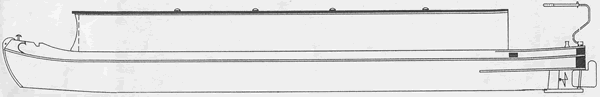 